Уважаемые депутаты муниципального собрания, представляю Вашему вниманию отчет о проделанной работе за 2017 год Государственного бюджетного учреждения города Москвы Центра 					Досуга и спорта «Донской»	Основной целью работы Центра Досуга и спорта «Донской» является ведение спортивной и досуговой работы с населением по месту жительства, в рамках которой происходит  реализация задач, направленных на воспитание у детей, подростков, молодежи и взрослого населения района здорового образа жизни, противодействия злоупотреблению наркотических средств, табакокурения, предупреждения правонарушений, агитация противодействия терроризму путем привлечения их к спортивным, досуговым, социально-значимым мероприятиям, а также мероприятиям гражданско-патриотической направленности. 		 Центр осуществляет свою деятельность в соответствии с Уставом, Государственным заданием и Программой работы учреждения на 2017 г. В своей работе руководстводствуется  федеральными, городскими и другими целевыми программами.  Численность сотрудников Центра на конец 2017 года составила 26 человек, из которых: 7-руководителей студий, 6-тренеров-инструкторов по спорту, 2- методиста, культорганизатор, социальный педагог, 6 - человек АУП и 3- вспомогательные службы.На основании государственного задания в 2017 году Центру необходимо было привлечь к занятиям по досугу – 200 чел. в 9-ти студиях, организованных на базе Центра, в спортивных секциях - 160 чел. в 5 секциях на спортивных площадках.  Запланировано 34 мероприятия по спорту и 31 мероприятие (фестиваль, смотр, конкурс, иное культурно-массовое, общественно- и социально-значимое).  Согласно календарному плану на 31.12.2017 государственное задание выполнено на 100%.Государственное задание и его выполнение опубликовано на сайте bus.gov.ru.Дополнительно по согласованию с Управой Донского района и Префектурой ЮАО Центр принимал участие в окружных и городских мероприятиях в рамках программ:•	«Культура Москвы» - 30 мероприятий с охватом 875 участников;•	«Спорт Москвы» - 107 мероприятий с охватом 722 участника. А также провел 62 дополнительных спортивных, общественно и социально-значимых  районных мероприятия сверх Госзадания  с охватом участников более 913 человек.	Для обучения детей, подростков, молодежи района в Центре за 2017 год была организована работа следующих студий:-Вокальная студия «Ассоль»-Вокальная студия «Фа-солька»-ИЗО-студия «Кисточка»-Хореографический ансамбль «Зоренька»-Танцевальная студия «Малышок»-Студия «Квилинг» -Студия «Умелые пальчики»-Молодежный клуб «Бригантина»-Клуб «Возрождение» -Театральная студия «Сцена»Стоит отметить, что спортивная работа Центра организована на открытых площадках Донского района. Спортивные занятия в летний и зимний периоды проводятся согласно расписания занятий тренеров-инструкторов. Тренера проводят занятия по следующим видам спорта: футбол, настольный теннис, легкая атлетика, бадминтон, волейбол, ОФП, а в зимний период обучают кататься на коньках, лыжах, играть в хоккей.Основное место в районе для проведения спортивно массовых мероприятий, отдыха в зимний период – это, по-прежнему, спортивная площадка у пруда «Бекет», расположенная по адресу Загородное ш. вл.2. Тренерами нашего Центра были задействованы спортивные площадки по адресам: Загородное ш. д. 4/3, 4-ый Верхний Михайловский пр. д.10 к.5, Загородное ш., д.10, к.9, Варшавское ш., д.10.Центром  был проведен ряд патриотических мероприятий (в рамках Федеральной целевой программы «Патриотическое воспитание граждан РФ» на 2016-2020 годы), в их числе: Концерт для ветеранов «Нам дороги эти позабыть нельзя», посвященный Дню защитника Отечества, 21 февраля;«Марафон добрых дел» в рамках общегородской памятной акции в рамках общественного патроната по уходу за памятниками участников ВОВ, апрель-май 2017г.;Круглый стол на тему: «Родина моя», 27 апреля;Досуговое мероприятие «Ради жизни на земле», посвященное  Дню Победы 9 мая, 5 мая;Познавательно-развлекательное мероприятие «Россия-родина моя», посвященное Дню России, 8 июня;Тематическое мероприятие в День Памяти и скорби - «В сердцах навеки», 22 июня;Познавательно-развлекательное мероприятие с изготовлением поделки «Я и моя Россия», посвященный Дню государственного флага РФ, 22 августа;Квест «Дорогой героев», ко дню народного единства, 27 октября;Мероприятие, посвященное 76-летию Битвы под Москвой, 28 ноября;Конкурс-выставка детских работ, посвященная 76-летию Битвы под Москвой, 1-15 декабря.   Проведено 16 тренингов  и 7 спортивных мероприятий  для активистов Молодежной палаты района  направленных на укрепление здоровья молодежи и профилактику ЗОЖ. Особое внимание в 2017 году уделялось встречам с Общественными Советниками Донского района. Проведено 15 тренингов личностного роста и развития, мастер-классы по интересующим темам. В октябре 2017 года была организована и проведена экскурсионная программа на ВДНХ.Центр досуга и спорта «Донской» в 2017 году провел три крупных досугово-спортивных мероприятия для населения Донского района: «Богатырская наша сила», посвященная Дню защитника Отечества (18 февраля)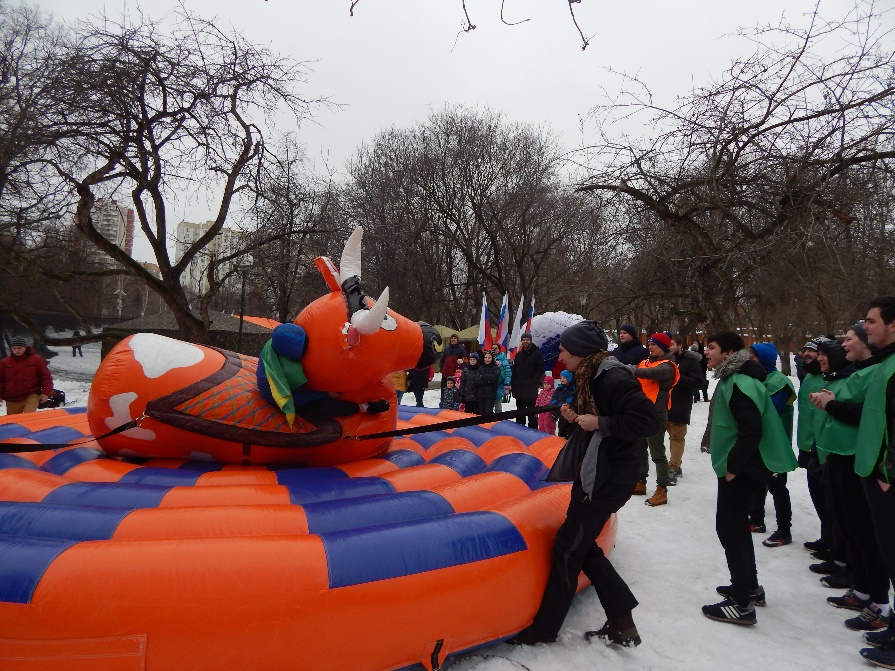 Спортивный праздник, посвященный Дню Победы (9 мая)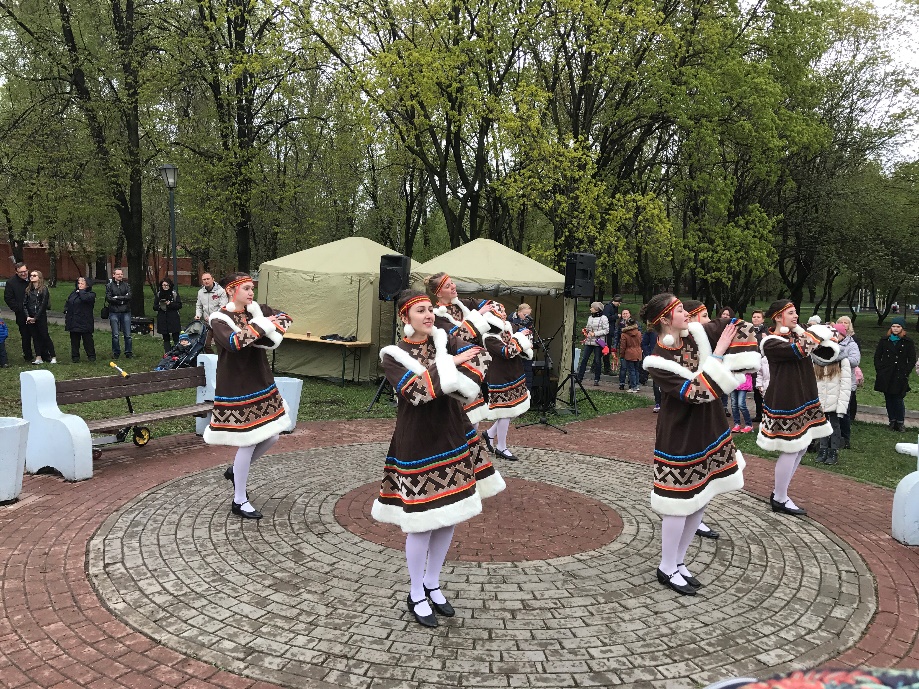 Спортивно-массовое мероприятие, посвященное Новому Году и Рождеству Христову (Ледовая дискотека). Для детей, подростков, молодежи и жителей района Донской (24 декабря)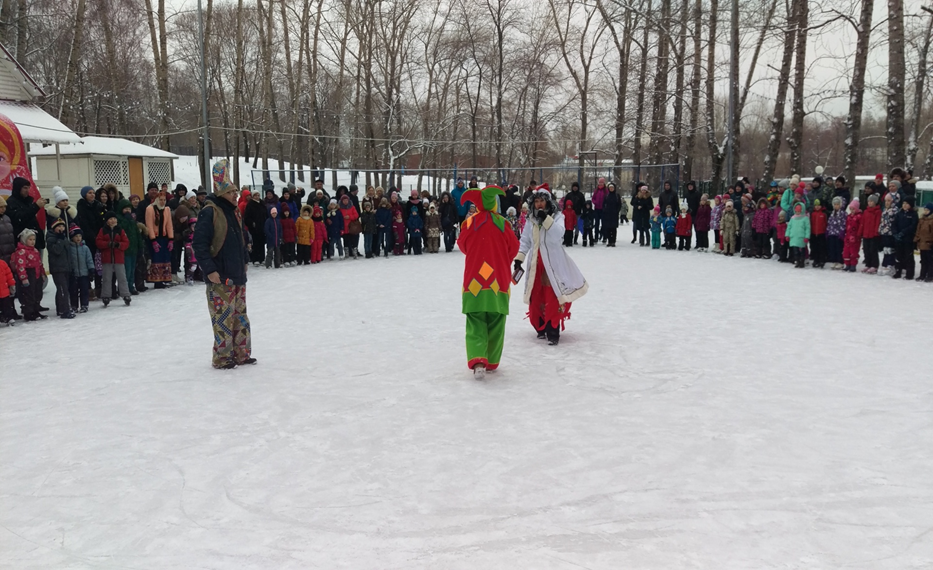 Особое внимание Центр уделяет работе с молодежью и взаимодействию с комиссией по делам несовершеннолетних. Социальным педагогом  Центра создается благоприятный психологический климат в Центре, занимается оптимизацией психологического состояния каждого несовершеннолетнего путем использования индивидуально-личностного подхода и  формирования для каждого подростка индивидуально- профилактического плана. Во время первой ознакомительной встречи с несовершеннолетним предлагается бесплатное посещение кружков, секций, клубов, мастер-классов, спортивных и досуговых мероприятий, которые проводятся Центром, а также участие в окружных и городских мероприятиях. Количество несовершеннолетних по списку  на январь 2017 года составило 15 человек, на декабрь 2017 года – 22 человека. В течение всего 2017 года сняты с учета  15  несовершеннолетних, поставлено на учет 23 человека. Социальным педагогом учреждения с каждым несовершеннолетним подростком и их родителями проведены индивидуально-профилактические беседы, общее количество проведенных бесед – 269.  В период с 01 января 2017года  по 31 декабря 2017г. несовершеннолетние, состоящие на учете в КДН и ЗП Донского района, принимали участие в спортивных и досуговых районных, окружных мероприятиях.В зимнее время ребята  играли в хоккей, катались на лыжах, коньках. В другие сезоны участвовали  в  турнирах по футболу, дартсу, теннису.Несовершеннолетние были участниками мероприятий: 3-х круглых столов; 33- х клубных встреч; 1-го семинара и 2-х тренингов для молодежи; 1 -  участие в  «Вахте памяти» - окружное мероприятие;11- спортивно-досуговых мероприятий, в том числе с/п «Зарница», Квест, «Ледовая дискотека».За 2017 год подростки посещали в ГБУ ЦДиС «Донской» следующие занятия:  2 чел. -  студию квиллинга (кручение бумаги); 1 чел.  - изо-студию; 3 чел. -  клуб «Бригантина»; 8 чел. – спортивные секции;	15 чел. - клуб «Возрождение.В клубе «Возрождение», регулярно проводились клубные встречи  семинары, круглые столы, тренинги для подростков и детей, попавших в трудную жизненную ситуацию. Педагогом было проведено 33 клубных мероприятия, которые затрагивали социально – значимые темы, такие как, профилактика табакокурения, употребления спиртных напитков, наркотических веществ. Были охвачены темы: толерантность, самозащита, правовой ликбез, культура и общение, профориентация, личностное развитие, планирование. По согласию с родителями с подростками работал штатный психолог.Также хочется отметить, что Центр продуктивно работал в летний период 2017 года с детьми, посещающими летний лагерь по программе «Московская Смена»   ГБУ ЦСПСиД «Берегиня» и ТЦСО «Коломенское».За 2017 год получено 17 призовых мест за участие в окружных и городских мероприятиях.Наш Центр постоянно развивается, взаимодействует с образовательными организациями района, активно поддерживает гражданские инициативы. Информация о спортивной и досуговой работе Центра в районе доводилась до населения через информационные стенды, сайт: www.donskoy.club, афиши, рекламу.	Согласно опросным листам населения района уровень удовлетворенности и качества предоставляемых услуг нашего Учреждения составляет 99%.	Общее количество посетителей мероприятий, проводимых ГБУ ЦДиС «Донской», в 2017 году составило 2992человека (аналитическая справка).Приложение 1: Отчет о выполнении плана работы ГБУ ЦДиС «Донской» за 2017 годОтчет о проделанной работе подготовлен директором Центра                                     Кузьмич Л.Е.